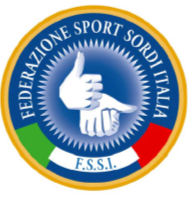 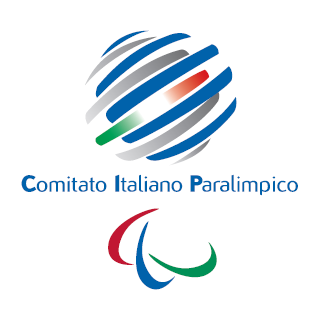 FEDERAZIONE SPORT SORDI ITALIALISTA ATLETI CALCIO A 5 OVER 40Stagione Sportiva 2016/17Società: __________________________________________Data, _________________ 							IL PRESIDENTE															 							________________________Da inoltrare a mezzo e-mail entro e non oltre il 24 FEBBRAIO 2017 agli indirizzi tesseramento@fssi.it , attivitasportiva@fssi.it.N.COGNOME NOMEANNO DI NASCITAN. Tessera FSSIPRESTITO12345678910111213141516171819202122